Республика Адыгея. Шовгеновский район. ООП ДО Хакуринохабльского МБДОУ № 1                      ОСНОВНАЯ ОБЩЕОБРАЗОВАТЕЛЬНАЯ ПРОГРАММА                                                                                                                     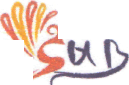 Хакуринохабльское Муниципальное бюджетное дошкольное образовательное учреждение «Детский сад общеразвивающего вида № 1 «Насып» осуществляет свою деятельность в соответствии с Лицензией.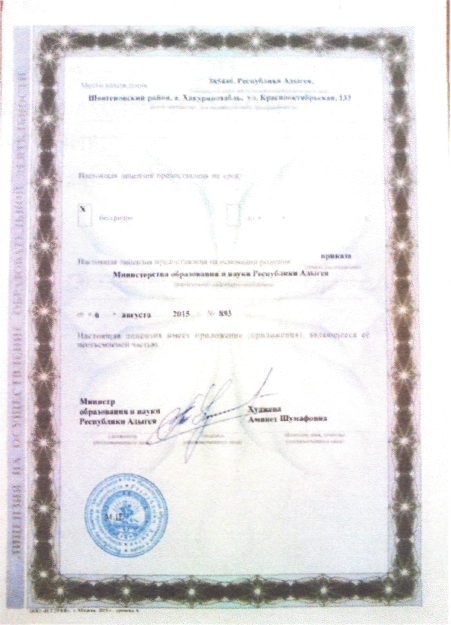 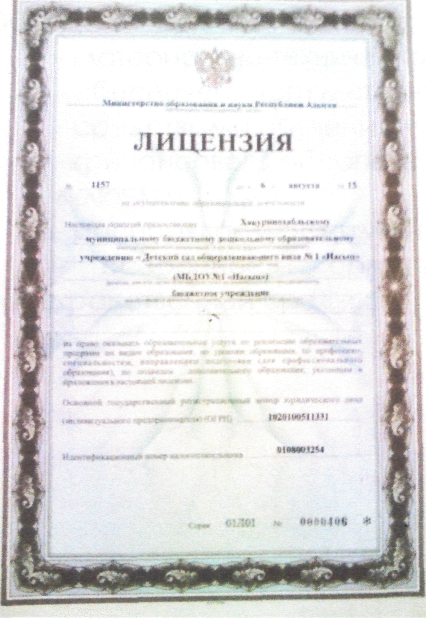 Для реализации Основной образовательной программы дошкольного образования в Хакуринохабльском Муниципальном бюджетном дошкольном образовательном учреждении «Детский сад общеразвивающего вида № 1 «Насып» формируется социальная ситуация развития для участников образовательных отношений, представляющая собой совокупность психолого-педагогических, кадровых, материально-технических и финансовых условий, интегративным результатом которых является создание развивающей предметно-пространственной образовательной среды, которая:гарантирует охрану и укрепление физического и психического здоровья детей;обеспечивает эмоциональное благополучие детей;способствует профессиональному развитию педагогических работников;-создаёт условия для развивающего вариативного дошкольного образования;-обеспечивает открытость дошкольного образования;-создает условия для участия родителей (законных представителей) в образовательной деятельности.Организационный разделСодержит описание психолого-педагогических и кадровых условий реализации ООП ДО МБДОУ № 1 «Насып»;материально-технического обеспечения ООП ДО МБДОУ № 1 «Насып» ;обеспеченности методическими материалами;средствами обучения и воспитания;финансового обеспечения ООП ДО МБДОУ № 1 «Насып»;ВКЛЮЧАЕТ-распорядок и режим дня;особенности    организации    развивающей    предметно-пространственной среды.Республика Адыгея. Шовгеновский район. ООП ДО Хакуринохабльского МБДОУ № 1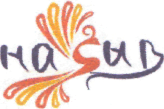 «Социально-коммуникативное развитие направлено на усвоение норм и ценностей, принятых в обществе, включая моральные и нравственные ценности; развитие общения и взаимодействия ребенка со взрослыми и сверстниками; становление самостоятельности, целенаправленности и саморегуляции собственных действий; развитие социального и эмоционального интеллекта, эмоциональной отзывчивости, сопереживания, формирование готовности к совместной деятельности со сверстниками, формирование уважительного отношения и чувства принадлежности к своей семье и к сообществу детей и взрослых в Организации; формирование позитивных установок к различным видам труда и творчества; формирование основ безопасного поведения в быту, социуме, природе»*.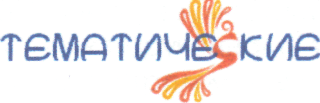 БлокиСоциализация, развитие общения, нравственное воспитаниеРебёнок в семье и сообществеСамообслуживание, самостоятельность, трудовое воспитание Формирование основ безопасностиОсновные цели и задачиСоциализация, развитие общения, нравственное воспитаниеУсвоение норм и ценностей, принятых в обществе, воспитание моральных и нравственных качеств ребенка, формирование умения правильно оценивать свои поступки и поступки сверстников.Развитие общения и взаимодействия ребенка с взрослыми и сверстниками, развитие социального и эмоционального интеллекта, эмоциональной отзывчивости, сопереживания, уважительного и доброжелательного отношения к окружающим.Формирование готовности детей к совместной деятельности, развитие умения договариваться, самостоятельно разрешать конфликты со сверстниками.Ребенок в семье и сообществеФормирование образа Я, уважительного отношения и чувства принадлежности к своей семье и к сообществу детей и взрослых в организации; формирование тендерной, семейной принадлежности.Самообслуживание, самостоятельность, трудовое воспитаниеРазвитие навыков самообслуживания; становление самостоятельности, целенаправленности и саморегуляции собственных действий.Воспитание культурно-гигиенических навыков.Формирование позитивных установок к различным видам труда и творчества, воспитание положительного отношения к труду, желания трудиться.Воспитание ценностного отношения к собственному труду, труду других людей и его результатам. Формирование умения ответственно относиться к порученному заданию (умение и желание доводить дело до конца, стремление сделать его хорошо).Формирование первичных представлений о труде взрослых, его роли в обществе и жизни каждого человека.Формирование основ безопасностиФормирование первичных представлений о безопасном поведении в быту, социуме, природе. Воспитание осознанного отношения к выполнению правил безопасности.Формирование осторожного и осмотрительного отношения к потенциально опасным для человека и окружающего мира природы ситуациям.Формирование представлений о некоторых типичных опасных ситуациях и способах поведения в них.Формирование элементарных представлений о правилах безопасности дорожного движения; воспитание осознанного отношения к необходимости выполнения этих правил.•Принципы реализации образовательной области «Социально-коммуникативное развитие»Принцип целенаправленности означает, что работа социально-коммуникативного развития, ее содержание и методы подчинены цели.Принцип комплексного воздействия предусматривает единство задач, средств и методов воспитания дошкольников, преемственную связь воспитания и развития личности ребенка в дошкольных  группах, семье и обществе, цельность воздействий на чувства, сознание и поведение.Принцип воспитания в деятельности. Нужно использовать возможности каждой из них, организовывать благоприятные условия для их своевременного возникновения и развития, базироваться на ведущую деятельность.Принцип взаимосвязи гуманизма и уважения к личности ребенка в сочетании с высокой требовательностью. Требует от воспитателя проявления педагогического такта. Требовательность воспитателя к детям проявляется в принципиальности, которая выражается в поощрениях и наказаниях, в справедливом отношении к детям.Принцип опоры в воспитании на положительные качества ребенка.В каждом ребенке есть положительные черты, достоинства, которые нужно увидеть педагогу и дать им развитии в соответствующей деятельности. Это вызовет у ребенка склонность к усовершенствованию своего поведения, будет способствовать проявлению его индивидуальности. В то время как подчеркивание недостатков, непрерывное указание на них не поможет детям избавиться от них, а часто еще больше укрепляет эти недостатки.Принцип воспитания детей в коллективе. В коллективе сверстников ребенок приучается совмещать свои интересы с интересами других ребят, приобретает элементарные навыки коллективной жизни.Важность коллектива проявляется:в воспитании у детей основных норм и правил отношений
между людьми (чувства товарищества, уважения к окружающим,
человечности);в формировании общественной направленности личности
(сочетание личных и коллективных увлечений;в раскрытии индивидуальности ребенка;в возможности проявить свои знания, своё отношение к окружающим;в возможности упражняться в нравственных поступках;во взаимовлиянии детей друг на друга.Принцип учета возрастных и индивидуальных особенностей детей. Для любого возраста определяются конкретные задачи воспитания. С учётом возрастных особенностей детей используются соответствующие методы и приемы воспитания и планируется его конкретное содержание. В процессе воспитания нужно учитывать также индивидуальные особенности ребенка, обусловливаемые своеобразием его нервной деятельности, условиями жизни и воспитания в семье. Успех воспитания зависит от чуткого изучения педагогом поведения каждого ребенка с применением соответствующих методов и приемов его воспитания.Республика Адыгея. Шовгеновский район. ООП ДО Хакуринохабльского МБДОУ № 1Речевое развитие включает владение речью как средством общения и культуры; обогащение активного словаря; развитие связной, грамматически правильной диалогической и монологической речи; развитие речевого творчества; развитие звуковой и интонационной культуры речи, фонематического слуха; знакомство с книжной культурой, детской литературой, понимание на слух текстов различных жанров детской литературы; формирование звуковой аналитика-синтетической активности как предпосылки обучения грамоте*.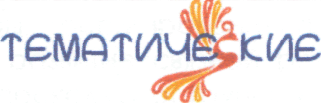                                              Развитие речи.                      Приобщение к художественной литературе'Основные цели и задачиРазвитие речиРазвитие свободного общения с взрослыми и детьми, овладение конструктивными способами и средствами взаимодействия с окружающими.Развитие всех компонентов устной речи детей: грамматического строя речи, связной речи - диалогической и монологической форм; формирование словаря, воспитание звуковой культуры речи.Практическое овладение воспитанниками нормами речи.Художественная литератураВоспитание интереса и любви к чтению; развитие литературной речи.Воспитание желания и умения слушать художественные произведения, следить за развитием действия.Принципы организации образовательной деятельности по освоению детьми образовательной области«Речевое развитие»Комплексный подход обеспечивает решение на одном занятии разных, но взаимосвязанных задач, охватывающих разные стороны речевого развития (фонетическую, лексическую, грамматическую), и на их основе - развитие связной речи.Принцип преемственности позволяет не только опираться на прошлое, но и ориентироваться на последующее развитие речевых умений и навыков и осуществляется в двух формах: линейной и концентрической. Решение каждой речевой задачи (воспитание звуковой культуры, формирование грамматического строя, словарная работа, развитие связной речи) осуществляется, прежде всего, линейно, поскольку от группы к группе постепенно усложняется материал внутри каждой задачи, варьируются сочетаемость упражнений, их смена и взаимосвязь. При таком усложнении на каждом этапе обучения сохраняется программное ядро:в развитии связной речи - это связывание предложений в высказывание;в словарной работе - это работа над смысловой стороной
слова;-в грамматике - это формирование языковых обобщений.
Принцип вычленения приоритетных линий развития каждойречевой задачи на разных возрастных этапах.Тематический принцип организации лексики, т. е. упражнения и высказывания детей начинают, продолжают и развивают одну тему.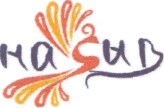 Республика Адыгея. Шовгеновский район. ООП ДО Хакуринохабльского МБДОУ № 1«Художественно-эстетическое развитие предполагает развитие предпосылок ценностно-смыслового восприятия и понимания произведений искусства (словесного, музыкального, изобразительного), мира природы; становление эстетического отношения к окружающему миру; формирование элементарных представлений о видах искусства; восприятие музыки, художественной литературы, фольклора; стимулирование сопереживания персонажам художественных произведений; реализацию самостоятельной творческой деятельности детей (изобразительной, конструктивно-модельной, музыкальной и др.)»*.тематические блокиПриобщение к искусствуИзобразительная деятельностьКонструктивно-модельная деятельностьМузыкальная деятельностьОсновные цели и задачиФормирование интереса к эстетической стороне окружающей действительности, эстетического отношения к предметам и явлениям окружающего мира, произведениям искусства.Воспитание интереса к художественно-творческой деятельности.Развитие эстетических чувств детей, художественного восприятия, образных представлений, воображения, художественно-творческих способностей.Развитие детского художественного творчества, интереса к самостоятельной творческой деятельности (изобразительной, конструктивно-модельной, музыкальной и др.).Удовлетворение потребности детей в самовыражении.Приобщение к искусствуРазвитие эмоциональной восприимчивости, эмоционального отклика на литературные и музыкальные произведения, красоту окружающего мира, произведения искусства.Приобщение детей к народному и профессиональному искусству (словесному, музыкальному, изобразительному, театральному, к архитектуре) через ознакомление с лучшими образцами отечественного и мирового искусства. Воспитание умения понимать содержание произведений искусства.Формирование элементарных представлений о видах и жанрах искусства, средствах выразительности в различных видах искусства.Изобразительная деятельностьРазвитие интереса к различным видам изобразительной деятельности.Совершенствование умений в рисовании, лепке, аппликации, прикладном творчестве.Воспитание эмоциональной отзывчивости при восприятии произведений изобразительного искусства.Воспитание желания и умения взаимодействовать со сверстниками при создании коллективных работ.Конструктивно-модельная деятельностьПриобщение к конструированию.Развитие интереса к конструктивной деятельности, знакомство с различными видами конструкторов.Воспитание умения работать коллективно, объединять свои поделки в соответствии с обидим замыслом, договариваться, кто какую часть работы будет выполнять.Музыкальная деятельностьПриобщение к музыкальному искусству.Развитие предпосылок ценностно-смыслового восприятия и понимания музыкального искусства.Формирование основ музыкальной культуры, ознакомление с элементарными музыкальными понятиями, жанрами.Воспитание эмоциональной отзывчивости при восприятии музыкальных произведений.Развитие музыкальных способностей: поэтического и музыкального слуха, чувства ритма, музыкальной памяти.Формирование песенного, музыкального вкуса.Воспитание интереса к музыкально-художественной деятельности, совершенствование умений в этом виде деятельности.Развитие детского музыкально-художественного творчества, реализация самостоятельной творческой деятельности детей.Удовлетворение потребности в самовыражении.Принципы реализации образовательной области «Художественно-эстетическое развитие»Принцип гуманного взаимодействия педагога и детей обеспечивает личностно ориентированный подход и ценностное отношение к ребёнку, культивирование его неповторимой индивидуальности, необходимости признания его субъектного опыта как индивидуальной основы личностного развития. Данный принцип выражается в обретении ребёнком своего образа, творческого начала, независимости индивидуальности от коллективного сознания, что позволяет заложить механизмы самореализации, саморазвития, самовоспитания, необходимые для становления самобытного личностного индивидуума, диалогичного взаимодействия с людьми, природой, культурой.Принцип сотворчества (предметного процесса совместного поиска истины) предполагает творческое взаимодействие воспитанников и педагога, воспитанников друг с другом. Поисковый характер деятельности порождает взаимодействие, не имеющее однозначного решения в исследовании проблемы. Совместная творческая деятельность приводит к изменениям в отношениях между педагогом и воспитанниками, способствует присвоению воспитанниками диалогического стиля общения.Принцип синкретизма обозначает соединение равноправных компонентов художественного творчества, подчинённых единой идейно-эстетической концепции.Принцип обучения в действии предполагает вовлечение детей в процесс общения с художественным творчеством на основе деятельности и позволяет ребёнку вместе с педагогом участвовать в активных творческих действиях.Принцип импровизационности обеспечивает формирование импровизационного мышления, умения фантазировать, придумывать, комбинировать знакомый материал.Республика Адыгея. Шовгеновский район. ООП ДО Хакуринохабльского МБДОУ № 1«Физическое развитие включает приобретение опыта в следующих видах деятельности детей: двигательной, в том числе связанной с выполнением упражнений, направленных на развитие таких физических качеств, как координация и гибкость; способствующих правильному формированию опорно-двигательной системы организма, развитию равновесия, координации движения, крупной и мелкой моторики обеих рук, а также с правильным, не наносящим ущерба организму, выполнением основных движений (ходьба, бег мягкие прыжки, повороты в обе стороны), формирование начальных представлений о некоторых видах спорта, овладение подвижными играми с правилами; становление целенаправленности и саморегуляции в двигательной сфере; становление ценностей здорового образа жизни, овладение его элементарными нормами и правилами (в питании, двигательном режиме, закаливании, при формировании полезных привычек и др.)»*.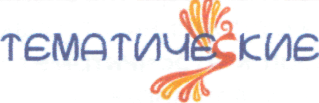 Формирование начальных представленийо здоровом образе жизниФизическая культураОсновные цели и задачиФормирование начальных представлений о здоровом образе жизниФормирование у детей начальных представлений о здоровом образе жизни.Физическая культураСохранение, укрепление и охрана здоровья детей; повышение умственной и физической работоспособности, предупреждение утомления.Обеспечение гармоничного физического развития, совершенствование умений и навыков в основных видах движений, воспитание красоты, грациозности, выразительности движений, формирование правильной осанки..Формирование потребности в ежедневной двигательной деятельности.Развитие инициативы, самостоятельности и творчества в двигательной активности, способности к самоконтролю, самооценке при выполнении движений.Развитие интереса к участию в подвижных и спортивных играх и физических упражнениях, активности в самостоятельной двигательной деятельности; интереса и любви к спорту.Принципы организации образовательной деятельностипо освоению детьми тематического блока{(Физическая культура»ОБЩЕПЕДАГОГИЧЕСКИЕ ДИДАКТИЧЕСКИЕ ПРИНЦИПЫ!Принцип осознанности и активности направлен на воспитание у ребенка осмысленного отношения к физическим упражнениям и подвижным играм.Принцип активности предполагает в ребенке высокую степень самостоятельности, инициативы и творчества.Принцип систематичности и последовательности. Систематичность проявляется во взаимосвязи знаний, умений, навыков, последовательность - в обязательном чередовании нагрузок и отдыха, в содержании самих занятий.Принцип повторения двигательных навыков предполагает многократное повторение, в результате чего образуются двигательные навыки, вырабатываются динамические стереотипы.Принцип постепенности. В педагогике постепенность и тренировка (по И. П. Павлову) являются основным физиологическим правилом.Принцип наглядности предназначен для связи чувствительного восприятия с мышлением. Он способствует направленному воздействию на функции сенсорных систем, участвующих в движении.Принцип доступности и индивидуализации предполагает, что, мобилизуя умственные и физические способности, ребенок успешно справляется с программным материалом.Принцип преемственности, соблюдение которого выражено в следующих правилах: от известного к неизвестному или от освоенного к неосвоенному; от простого к сложному, от легкого к трудному.Принцип индивидуализации предполагает необходимость учета функциональных возможностей, типологических особенностей малыша и позволяет:улучшать врожденные задатки,развивать способности,тренировать нервную систему,воспитывать положительные качества и способности ребенка.СПЕЦИАЛЬНЫЕ ДИДАКТИЧЕСКИЕ ПРИНЦИПЫ, выражающие специфические закономерности физического воспитания:Принцип непрерывности обеспечивает развитие морфо-функциональных свойств организма, которые развиваются и совершенствуются, подчиняясь «законам упражнения».Принцип постепенного наращивания развивающе-тренирующих воздействий выражает поступательный характер, гарантирует развивающий эффект системы физических упражнений и обуславливает усиление и обновление воздействий в процессе физического воспитания.Нормирование нагрузки основывается на принципе адаптивного сбалансирования динамики нагрузок.Упорядочению процесса физического воспитания способствует принцип цикличности, который заключается в повторяющейся последовательности занятий, что обеспечивает:повышение тренированности;улучшает физическую подготовленность ребенка.
Принцип всестороннего и гармонического развития личностисодействует развитию психофизических способностей, двигательных умений и навыков, осуществляемых в единстве и направленных на всестороннее - физическое, интеллектуальное, духовное, нравственное и эстетическое - развитие личности ребенка.Принцип оздоровительной направленности решает задачи укрепления здоровья ребенка.